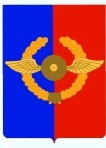 Российская ФедерацияИркутская областьУсольское районное муниципальное образованиеА Д М И Н И С Т Р А Ц И Я Городского поселенияСреднинского муниципального образованияР А С П О Р Я Ж Е Н И Е От  10.01.2018 г.                                   п. Средний                                     №  01-р  О назначении ответственного лицаза качество предоставляемых муниципальных услуг, администрацией городского поселения Среднинского муниципального образования         В целях реализации Указа Президента Росийской Федерации от 7 мая 2012 года № 601 «Об основных направлениях совершенствования системы государственного управления», на основании распоряжения Губернатора Иркутской области от 7 декабря 2012 года № 149-р «О назначении ответственного лица за качество государственных услуг в Иркутской области», руководствуясь ст.ст. 23, 47 Устава городского поселения Среднинского  муниципального образования:       1. Определить ответственным должностным лицом за качество предоставляемых муниципальных услуг, в соответствии с Перечнем муниципальных услуг администрации городского поселения Среднинского муниципального образования, утвержденным постановлением администрации городского поселения Среднинского муниципального образования от 31 октября 2017 года № 75  «Об утверждении порядка формирования и ведения реестра муниципальных услуг» – Заместителя главы администрации городского поселения Среднинского муниципального образования.      2. Распоряжение № 19-р от  6 марта 2013 года «О назначении ответственного лица за качество муниципальных услуг, предоставляемых администрацией городского поселения Среднинского муниципального образования»-считать утратившим силу.       3. Специалисту-делопроизводителю (Сопленковой О.А.) опубликовать данное распоряжение в средствах массовой информации, в газете «Новости»   и разместить на официальном сайте в сети Интернет.Глава городского поселенияСреднинского муниципального образования                       В.Д.Барчуков    